                                     บันทึกขออนุมัติ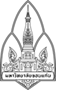 ส่วนงาน    สำนักงานอธิการบดี กองสื่อสารองค์           โทรศัพท์    48768  40147	ที่  อว   660201.1.12/                                        วันที่       เรื่อง	ขออนุมัติ         งบประมาณ         จัดซื้อ          ซ่อม           เดินทางไปราชการ       เรียน  	ผู้อำนวยการกองสื่อสารองค์กร ผ่านหัวหน้างาน.....................ตามที่ได้รับมอบหมายให้ดำเนินการ………………………………………………………………………………………………….....................................................................................................................................................................................ในวันที่...................................................เวลา.......................... ณ ....................................................................... นั้น ในการนี้ เพื่อการดำเนินงานเป็นไปด้วยความเรียบร้อย จึงขออนุมัติ        งบประมาณค่า.....................................................................เป็นเงินจำนวน...............................บาท        งบประมาณค่าซ่อม..............................................................เป็นเงินจำนวน...............................บาท        ขออนุมัติจัดซื้อ/จัดจ้าง ………………………………………………………………………………..………………….….        ขออนุมัติเดินทางไปราชการ/ยืมเงินทดรองจ่าย วันที่.............................ถึงวันที่............................... เดินทางโดย         เครื่องบิน                   รถยนต์ทางราชการ               รถยนต์ส่วนตัว                             รถยนต์จางเหมา           รถโดยสารประจำทาง      งบประมาณจาก..........................................................................................................................     จึงเรียนมาเพื่อโปรดพิจารณาลงชื่อ……………………………………………..   (........................................................)ตำแหน่ง..........................................................                                              อนุมัติ (นายธัญญา ภักดี)รักษาการแทนผู้อำนวยการกองสื่อสารองค์กรหมายเหตุ แนบเอกสารต้นเรื่องที่ได้รับมอบหมาย 